Телефон «горячей» линии ЕГЭ в Красноярском крае:8-(391)-2-46-00-29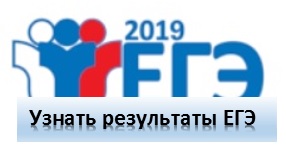 Регистрация на ЕГЭ в 2020 году — 2 декабря 2019- 31 января 2019.ВПЛ г.Красноярска подают заявление  по адресу  Высотная,9, каб.2-14 (при себе необходимо иметь паспорт, документ об образовании). График работы: пн-пт, 9:00-17:00, перерыв — 12:00-13:00.Обучающиеся учреждений СПО г. Красноярска подают заявление  по адресу — Матросова, 20 (при себе необходимо иметь паспорт, справку о прохождении программы среднего общего образования)ВПЛ, обучающиеся учреждений СПО не Красноярска подают заявление в МОУО, список мест регистрации— mesta_registrazii_egeОбучающиеся в ОО («школьники») — в свою ОО.Письмо Рособрнадзора о сдаче ЕГЭ ВПЛ в резервные дни1.ДОПУСК К ЕГЭ.Основным нормативным документом, регламентирующим процедуру проведения ЕГЭ, является Порядок проведения ГИА-11К ЕГЭ  допускаются:обучающиеся, не имеющие академической задолженности, в том числе за итоговое сочинение (изложение), и в полном объеме выполнившие учебный план или индивидуальный учебный план (имеющие годовые отметки по всем учебным предметам учебного плана за каждый год обучения по образовательной программе среднего общего образования не ниже удовлетворительных) — участники ГИА.К ГИА по учебным предметам, освоение которых завершилось ранее, допускаются обучающиеся X-XI(XII) классов, имеющие годовые отметки не ниже удовлетворительных по всем учебным предметам учебного плана за предпоследний год обучения.выпускники прошлых лет.обучающие по образовательным программам среднего профессионального образования, прошедшие программу среднего общего образования.2. ПЕРИОДЫ ЕГЭ.март, апрель:выпускники прошлых лет;обучающиеся, имеющие неудовлетворительный результат в прошлые годы;обучающие по образовательным программам среднего профессионального образования, прошедшие программу среднего общего образования;обучающиеся, не имеющие академической задолженности (в т.ч. сочинение/изложение) и имеющие годовые отметки по всем учебным предметам за каждый год обучения по образовательным программам среднего общего образования не ниже удовлетворительных;обучающиеся Х-Х1(Х11) классов, окончившие освоение сдаваемого предмета и имеющие годовые отметки не ниже удовлетворительных по всем учебным предметам плана за предпоследний год обучения.май, июнь:выпускники прошлых лет (в резервные дни);обучающиеся, имеющие неудовлетворительный результат в прошлые годы;обучающие по образовательным программам среднего профессионального образования, прошедшие программу среднего общего образования;обучающиеся, не имеющие академической задолженности (в т.ч. сочинение/изложение) и имеющие годовые отметки по всем учебным предметам за каждый год обучения по образовательным программам среднего общего образования не ниже удовлетворительных;обучающиеся Х-Х1(Х11) классов, окончившие освоение сдаваемого предмета и имеющие годовые отметки не ниже удовлетворительных по всем учебным предметам плана за предпоследний год обучения. сентябрь:лица со справкой об обучении (обучающиеся, не прошедшие ГИА-11 или получившие на ГИА-11 неудовлетворительный результат более чем по одному обязательному учебному предмету, либо получившие повторно неудовлетворительный результат по одному из этих предметов)3. ПОДАЧА ЗАЯВЛЕНИЙ.Для сдачи ЕГЭ необходимо подать заявление до 1 февраля:обучающимся XI (XII) — в свою образовательную организацию;выпускникам прошлых лет, обучающимся СПО  — в места, определенные Министерством образования Красноярского края  (mesta_registrazii_ege).Заявления подаются лично участниками ЕГЭ на основании документа, удостоверяющего личность (паспорта), или их родителями (законными представителями) на основании документа, удостоверяющего личность, или уполномоченными лицами на основании документа, удостоверяющего личность и доверенности.Выпускники прошлых лет предоставляют также  оригинал документа об образовании или заверенную копию документа документа об образовании, обучающиеся СПО — справку, которая подтверждает получение среднего общего образования.Форма справки — 75-12631 (PDF), WordУчастники ЕГЭ изменяют (дополняют) выбор учебного предмета после 1 февраля при наличии у них уважительных причин (болезни или иных обстоятельств, подтвержденных документально). Для этого необходимо  подать заявление в ГЭК не позднее чем за две недели до начала соответствующих экзаменов.Для обучающихся с ограниченными возможностями здоровья, инвалидов, детей-инвалидов, выпускников учреждений уголовно-исполнительной системы, обучающихся учреждений СПО государственная итоговая аттестация может проводиться в форме ГВЭ, а также в форме ЕГЭ (по желанию выпускника). При этом допускается сочетание обеих форм итоговой аттестации.Участники с ОВЗ должны при подаче заявления предъявить копию рекомендаций ПМПК, инвалиды, дети-инвалиды — оригинал или заверенную копию справки МСЭОбучающиеся, являющиеся в текущем году победителями или призерами заключительного этапа всероссийской олимпиады школьников, членами сборных команд РФ, участвовавших в международных олимпиадах и сформированных в порядке, устанавливаемом Минобрнауки, освобождаются от прохождения ГИА по учебному предмету, соответствующему профилю олимпиады.4. ПОДГОТОВКА К ЕГЭ.Для подготовки к ЕГЭ можно использовать открытый банк заданий ЕГЭ или демоверсии5.ПРОВЕДЕНИЕ ЭКЗАМЕНА.На экзамен необходимо явиться не позднее 9-00, при себе иметь черную гелевую ручку, паспортУчастники ЕГЭ могут взять с собой в аудиторию только документ, удостоверяющий личность черную гелевую ручку, специальные технические средства для участников ЕГЭ (для лиц с ограниченными возможностями здоровья (ОВЗ), детей-инвалидов, инвалидов), при необходимости — лекарства и питание, а также средства обучения и воспитанияЕГЭ по всем предметам начинается в 10-00расписание экзаменовПродолжительность экзамена по каждому предмету:математика (профильный уровень), физика, литература, информатика и ИКТ, обществознание, история — 3 ч. 55 мин.;русский язык, химия — 3 ч. 30 мин;математика (базовый уровень), биология, география, химия, иностранные языки — 3 ч.иностранные языки (говорение)- 15 мин.Устройства, которыми разрешено пользоваться во время ЕГЭ:математика — линейка;физика — линейка, непрограммируемый калькулятор;химия — непрограммируемый калькулятор;география — линейка, транспортир, непрограммируемый калькулятор.Участник с ограниченными возможностями здоровья имеет право на особые условия:увеличение продолжительности экзамена  на 1,5 часа;организацию питания и перерывов для проведения необходимых лечебных и профилактических мероприятий;беспрепятственный доступ участников в аудитории, туалетные и иные помещения, а также их пребывание в указанных помещениях (наличие пандусов, поручней, расширенных дверных проемов, лифтов, при отсутствии лифтов аудитория располагается на первом этаже; наличие специальных кресел и других приспособлений). На экзамене используются специальные бланки!Правила заполнения бланков ЕГЭ в 2019Во время экзамена запрещается:общаться друг с другом;свободно перемещаться по аудитории и ППЭ (без сопровождения);выносить экзаменационные материалы, черновики из аудитории;иметь при себе средства связи, электронно-вычислительную технику, фото, аудио,видеоаппаратуру, справочные материалы,письменные заметки и иные средства хранения и передачи информацииЛица, допустившие нарушение установленного порядка проведения ГИА, удаляются с экзамена!В случае выявления фактов нарушения Порядка, предоставляется право участия в ЕГЭ по учебным предметам, по которым было принято решение об аннулировании результатов, не ранее чем через год с года аннулирования результатов ЕГЭ.6. РЕЗУЛЬТАТЫ ЕГЭ.Результаты ЕГЭ можно узнать:в своей ОО — для обучающихся;в ППЭ — для выпускников прошлых лет, обучающихся СПО;на официальном портале ЕГЭ (ege.edu.ru)